 CƠ SỞ DỮ LIỆU ĐIỆN TỬ DÙNG CHUNG 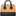  Cơ sở dữ liệu (CSDL) điện tử dùng chung là nguồn tài liệu đa ngành và chuyên sâu khối ngành kinh tế, kinh doanh và quản lý, các CSDL nổi tiếng nước ngoài như: CSDL sách điện tử, tạp chí điện tử và bộ CSDL Tài chính – Kinh tế - Vĩ mô có giá trị, rất hữu ích và cần thiết đối với công tác nghiên cứu, giảng dạy và học tập. 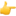  Trong nhiều thập kỷ qua, rất nhiều tổ chức, nhà xuất bản, trường đại học trên thế giới đã xây dựng các CSDL điện tử dùng chung nhằm chia sẻ sự tiếp cận tri thức, cung cấp nguồn học liệu với mục đích học tập và nghiên cứu. 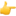  Dự án “Xây dựng Thư viện điện tử dùng chung cho các cơ sở giáo dục đại học ở Việt Nam (chuyên sâu khối ngành kinh tế, kinh doanh và quản lý) – Thư viện trường Đại học Kinh tế Quốc dân là đầu mối” đã chính thức đi vào hoạt động từ ngày 01/01/2021. Trường Đại học Kinh tế và Quản trị kinh doanh đã đăng ký và chính thức trở thành thành viên của Thư viện Điện tử dùng chung.  Thư viện Tueba xin giới thiệu với bạn đọc 5 bộ CSDL điện tử dùng chung, với những tài liệu này, bạn đọc được phép download, chia sẻ tài liệu với mục đích học tập và nghiên cứu. 1. Bộ cơ sở dữ liệu điện tử dùng chung (gồm 5 bộ)  Bộ CSDL Sage e-Journals Collection - Tạp chí điện tử đa ngành: bao gồm 962 tạp chí khoa học chuyên ngành kinh doanh & quản lý, khoa học & công nghệ, kinh tế & phát triển, ngôn ngữ & ngôn ngữ học, quản lý & tổ chức, tiếp thị & khách sạn, phương pháp nghiên cứu khoa học, luật, khoa học ứng dụng, khoa học trái đất, khoa học đời sống, truyền thông, kỹ thuật & khoa học máy tính …. 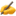   Bộ CSDL Emerald e-Journals Collection - Tạp chí điện tử chuyên ngành kinh tế: bao gồm 160 tạp chí khoa học chất lượng cao chuyên ngành kinh tế, kế toán, kiểm toán, thuế, xây dựng và môi trường, pháp luật, giáo dục, doanh nghiệp, quản lý nguồn nhân lực, nghiên cứu phát triển, du lịch – nhà hàng & khách sạn, quản lý dự án…..  Bộ CSDL ScienceDirect là nền tảng khai thác dữ liệu điện tử của Elsevier trong đó có hơn 2.500 tạp chí và hơn 40.000 sách điện tử uy tín, chất lượng cao, được đánh giá ngang hàng. ScienceDirect được điều hành bởi nhà xuất bản Anh-Hà Lan Elsevier. CSDL sách điện tử cơ bản chuyên ngành kinh tế được hỗ trợ cho Thư viện ĐH Kinh tế & QTKD bao gồm 571 sách điện tử được xuất bản từ năm 2017 trở về trước. Toàn bộ sách được cấp quyền truy cập vĩnh viễn trên giao diện trực tuyến, thuộc dự án Nâng cao chất lượng Giáo dục Đại học do Ngân hàng Thế giới tài trợ.   Bộ CSDL IGP Publishing - sách điện tử hiện đang cung cấp các đầu sách thuộc nhiều lĩnh vực khác nhau từ các nhà xuất bản: Amacom, IGI Global, ASCE, World Scientific, Praeger …. Và bộ sưu tập từ các nhà xuất bản đại học như Cambridge, Amsterdam, Columbia, California, Princeton, Liverpool, Chicago ….Cơ sở dữ liệu điện tử đa ngành được hỗ trợ cho Thư viện Đại học Kinh tế và QTKD gồm 6.000 sách điện tử được xuất bản từ năm 2015 đến năm 2020 thuộc các chủ đề như: quản trị & kinh doanh, kỹ thuật, khoa học xã hội & nhân văn, luật, y học, khoa học thường thức … Toàn bộ sách được cấp quyền truy cập vĩnh viễn trên giao diện trực tuyến, thuộc dự án Nâng cao chất lượng Giáo dục Đại học do Ngân hàng Thế giới tài trợ.   Bộ CSDL Springer Link bao gồm hơn 3.460 tạp chí, 170 tài liệu tham khảo điện tử, hơn 4 triệu chương sách điện tử, …. Tổng cộng với hơn 10 triệu dữ liệu đóng góp thuộc khoa học - công nghệ - y học từ năm 1997. Trường Đại học Kinh tế và QTKD được quyền truy cập gồm 4.178 sách điện tử được xuất bản từ năm 2013 đến năm 2019. Toàn bộ sách được cấp quyền truy cập vĩnh viễn trên giao diện trực tuyến. ĐỊA CHỈ ĐĂNG NHẬP TRÊN CỔNG TÌM KIẾM TẬP TRUNG EDS:Truy cập theo đường dẫn sau: https://neulib.neu.edu.vn/Cổng tìm kiếm tập trung của hệ thống các trường trong khối VNEUs được sử dụng giải pháp EBSCO Discovery Service (gọi tắt là EDS) của hãng EBSCO – Hoa Kỳ) để tìm kiếm các CSDL điện tử dùng chung:   Tìm kiếm 05 CSDL điện tử (Sage, Emerald, ScienceDirect, IGP Publishing, Springer Link) trên một giao diện duy nhất.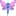   Ngoài ra, bạn có thể tìm kiếm và đọc các tài liệu đến từ nguồn học liệu mở (OER) – đây cũng là một nguồn dữ liệu phong phú và có chất lượng cao.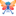   Tìm kiếm thông tin và khai thác tài liệu số nội sinh của các trường thành viên trong khối VNEUs (dữ liệu tích hợp từ DSpace).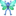   Đăng nhập một lần xuyên suốt trên toàn hệ thống (không cần đăng nhập lại khi đọc các tài liệu của các CSDL điện tử khác nhau). Tìm kiếm 05 CSDL điện tử (Sage, Emerald, ScienceDirect, IGP Publishing, Springer Link) trên một giao diện duy nhất.  Ngoài ra, bạn có thể tìm kiếm và đọc các tài liệu đến từ nguồn học liệu mở (OER) – đây cũng là một nguồn dữ liệu phong phú và có chất lượng cao.Tìm kiếm thông tin và khai thác tài liệu số nội sinh của các trường thành viên trong khối VNEUs (dữ liệu tích hợp từ DSpace).TIẾP NHẬN YÊU CẦU HỖ TRỢ CỔNG TÌM KIẾM TẬP TRUNG:   Bộ phận hỗ trợ Công ty Cổ phần Tư vấn và Tích hợp Công nghệ D&L: 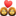 - Email: librarysuport@dlcorp.com.vn ; Hotline/Zalo: 0325 365 247- Support Center: http://support.dlcorp.com.vn- Email: thuydung.nguyen@dlcop.com.vn  ; Hotline/zalo: 0385 223 047   Bộ phận hỗ trợ Công ty cổ phần Công nghệ Tinh Vân: Email: ninhnt@tinhvan.com  Ms. Ninh; Mobile/Zalo: 0862187622  Bộ phận hỗ trợ trường Đại học Kinh tế và Quản trị kinh doanh:- Email: luongvantn@tueba.edu.vn  ; Hotline/Facebook/Zalo 0978 130 296 Van Luong- Email: nguyenthivinh@tueba.edu.vn  ; Hotline/Facebook/Zalo: 0358 669 246 Vinh Nguyen- Email: chuthivananh@tueba.edu.vn  ; Hotline/Facebook/Zalo: 0988 653 334 Anh Chu Để tìm kiếm tài liệu của Thư viện trường Đại học Kinh tế và Quản trị kinh doanh bạn đọc vui lòng truy cập tại: http://elib.tueba.edu.vn/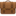 